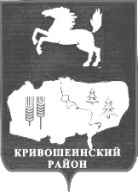 АДМИНИСТРАЦИЯ                                                                                              (ИСПОЛНИТЕЛЬНО-РАСПОРЯДИТЕЛЬНЫЙ ОРГАН  МУНИЦИПАЛЬНОГО ОБРАЗОВАНИЯ) –  АДМИНИСТРАЦИЯ КРИВОШЕИНСКОГО РАЙОНАул. Ленина, 26 с.Кривошеино, Томская область, 636300,  телефон: 2-14-90,  факс: 2-15-05                                                                                                                                                                                        Е-mail: kshadm@tomsk.gov.ru,  http://kradm.tomsk.ru , ОКПО 02377915, ИНН 7009001530 КПП 7009000118.03.2021г.									                    ИКМ-4Информацияо результатах проверки по осуществлению ведомственного контроля в сфере закупок товаров, работ, услуг для обеспечения нужд муниципального бюджетного учреждения дополнительного образования «Дом детского творчества»На основании статьи  100 Федерального закона от 05.04.2013 № 44-ФЗ «О контрактной системе в сфере закупок товаров, работ, услуг для обеспечения государственных и муниципальных нужд», Постановления Администрации Кривошеинского района от 08.08.2014 № 491 «Об утверждении порядка осуществления ведомственного контроля в сфере закупок товаров, работ, услуг для обеспечения нужд муниципального образования  Кривошеинский район», Распоряжения Администрации Кривошеинского района от 15.12.2020 № 367-р «Об утверждении плана проверок ведомственного контроля в сфере закупок для муниципальных нужд Кривошеинского района на 2021 год», Распоряжения Администрации Кривошеинского района  от 16.02.2021 № 45-р «О проведении плановой проверки по осуществлению ведомственного контроля в сфере закупок товаров, работ, услуг для обеспечения нужд муниципального бюджетного учреждения дополнительного образования «Дом детского творчества»» проведено плановое контрольное мероприятие по осуществлению ведомственного контроля в сфере закупок товаров, работ, услуг для обеспечения нужд муниципального бюджетного учреждения дополнительного образования «Дом детского творчества».Контрольные мероприятия проводилось с 04.03.2021 по 18.03.2021 года..Субъект проверки: муниципального бюджетного учреждения дополнительного образования «Дом детского творчества».В  ходе контрольного мероприятия установлены  следующие  нарушения: 1.Не отменен приказ МБОУ ДО «ДДТ» от 16.10.2017г № 103/1 «О назначении контрактного управляющего».2.В нарушении статьи 38 Закона № 44-ФЗ с 01.09.2020 по 21.10.2020 не было контрактного управляющего.3.В нарушении части 6 статьи 38 Закона № 44-ФЗ у контрактного управляющего МБОУ ДО «ДДТ» нет высшего образования или дополнительного профессионального образования в сфере закупок.4.В нарушении части 2 статьи 34 Федерального закона от 05.04.2013 № 44-ФЗ «О контрактной системе в сфере закупок товаров, работ, услуг для обеспечения государственных и муниципальных нужд» не во всех контрактах указанно, что цена контракта является твердой и определяется на весь срок исполнения контракта.5.В нарушении части 1 статьи 19 Федерального закона от 05.04.2013 № 44-ФЗ «О контрактной системе в сфере закупок товаров, работ, услуг для обеспечения государственных и муниципальных нужд» не разработаны правила нормирования в сфере закупок товаров, работ, услуг.